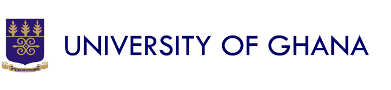 UG PAN-AFRICAN DOCTORAL ACADEMYAPPLICATION FORM: JUNE 2016 Doctoral SchoolS(PS: Places for each Module will be offered strictly on a First Come-First Served Basis)A. PERSONAL DETAILSB. CONTACT INFORMATIONC.  MODULE SELECTIOND. CONFIRMATION TITLE:SURNAME:SURNAME:OTHER NAME(S):OTHER NAME(S):OTHER NAME(S):DEPARTMENT/INSTITUTE/SCHOOL IN WHICH YOU ARE REGISTERED:DEPARTMENT/INSTITUTE/SCHOOL IN WHICH YOU ARE REGISTERED:DEPARTMENT/INSTITUTE/SCHOOL IN WHICH YOU ARE REGISTERED:UNIVERSITY WHERE REGISTERED:UNIVERSITY WHERE REGISTERED:UNIVERSITY WHERE REGISTERED:STUDENT ID NUMBER:STUDENT ID NUMBER:YEAR OF PROGRAMME (e.g. Yr. 2)PRIMARY MOBILE PHONE NO:ALTERNATIVE MOBILE PHONE NO(S):PRIMARY E-MAILALTERNATIVE E-MAIL ADDRESSHAVE YOU ATTENDED ANY DOCTORAL SCHOOLS?                                                                                  YES/NO IF YES, INDICATE WHERE AND LIST THE COURSES  TAKEN:PLEASE SELECT  MODULES FOR JUNE SCHOOLS  IN ORDER OF PREFERENCEPLEASE SELECT  MODULES FOR JUNE SCHOOLS  IN ORDER OF PREFERENCE1.1.2.2.3.3.4.4.PLEASE  SIGN BELOW TO CONFIRM YOUR FULL PARTICIPATIONPLEASE  SIGN BELOW TO CONFIRM YOUR FULL PARTICIPATIONAPPLICANT’S SIGNATURE: DATE:I certify that ………………………………………..……..……………………………….……………………………………….……is a registered PhD student under my supervision/in my Department and that if given a place s/he will attend the full course.SUPERVISOR/HOD’S SIGNATURE:DATE: